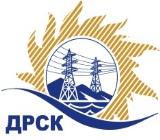 Акционерное Общество«Дальневосточная распределительная сетевая  компания»Уведомление № 1 о внесение изменений в Извещение и Документацию о закупке г. Благовещенск                                                                              22 декабря 2017Организатор/Заказчик: АО «Дальневосточная распределительная сетевая компания» (далее АО «ДРСК») (почтовый адрес: 675000, г. Благовещенск, ул. Шевченко 28, тел./факс: 8 (4162) 397-208, e-mail: okzt5@drsk.ruСпособ и предмет закупки: открытый аукцион на право заключения договора поставки: Дуговые защиты Лот №1 (ГКПЗ № 308.1). 	Извещение опубликованного на сайте в информационно-телекоммуникационной сети «Интернет» www.zakupki.gov.ru (далее - «официальный сайт») от 02.11.17 под № 31705698171.Изменения внесены:п.  17 Извещения читать в следующей редакции: Предполагается, что рассмотрение заявок участников закупки будет осуществлено в срок до 17:00 часов (Амурского) времени 25.12.2017 г. по адресу Организатора. Организатор вправе, при необходимости, изменить данный срокп.  18 Извещения читать в следующей редакции: 15:00 часов местного (Амурского) времени (09:00 часов Московского времени) «26» декабря 2017 года в Системе https://rushydro.roseltorg.ru Организатор по согласованию с Заказчиком вправе, при необходимости, изменить данный срокп.  19 Извещения читать в следующей редакции: до 21:00 (Амурского) (15:00 часов Московского времени) времени  26.12.2017 г по адресу Организатора. Организатор вправе, при необходимости, изменить данный срокп.  20 Извещения читать в следующей редакции: 21:00 (Амурского) (15:00 часов Московского времени) времени  26.12.2017 г по адресу Организатора. Организатор вправе, при необходимости, изменить данный срокп.  4.2.19 Документации о закупке  читать в следующей редакции: Рассмотрение заявок закупки будет осуществлено в срок до 17:00 (Амурского) времени  до 25.12.2017 по адресу Организатора. Организатор вправе, при необходимости, изменить данный срок	п.  4.2.20 Документации о закупке  читать в следующей редакции: Подведение итогов  аукциона будет осуществлено в срок до 21:00 (Амурского) (15:00 часов Московского времени) времени  26.12.2017 г по адресу Организатора. Организатор вправе, при необходимости, изменить данный срок.п.  4.2.21 Документации о закупке  читать в следующей редакции: 21:00 (Амурского) (15:00 часов Московского времени) времени  26.12.2017 г по адресу Организатора. Организатор вправе, при необходимости, изменить данный срок.Все остальные условия Извещения и Документации о закупке остаются без изменения.Секретарь  Закупочнойкомиссии АО «ДРСК» 1 уровня                                                	 М.Г. ЕлисееваКоврижкина Е.Ю. тел.(416-2) 397-208